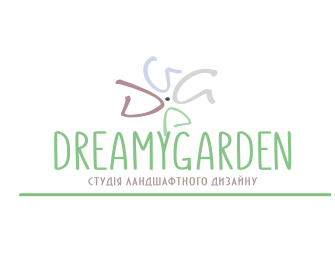                        Завдання на проектування   У будь якій справі зміна – приємна річ.У розмаїтті змін краса залишається вічною.Ніколи не чекайте, поки станеться диво – Зробіть його самі! Зробіть сьогодні!1. Контактна інформація:
П.І.П. _________________________________________________________________________________
Телефон / E-mail ________________________________________________________________________2. Місце розташування ділянки:Відстань від міської межі Тернополя: ______________________________________________________Адрес:_________________________________________________________________________________3. Загальні відомості про ділянку:Розміри і загальна площа ділянки: _________________________________________________________Чи завершено будівництво будинку ________________________________________________________Загальна площа будинку ___________ м².Які будови, крім житлового будинку, є (будуються) на ділянці ________________________________________________________________________________________________________________________ _______________________________________________________________________________________Загальна площа ін. будівель: ___________ м².Чи передбачається будівництво чого-небудь в майбутньому __________________________________________________________________________________________________________________________Ділянка рівна або є видимі ухили, перевищення, перепади висот  _______________________________ _______________________________________________________________________________________Стан ґрунту на ділянці (наявність рослинного шару)  ________________________________________________________________________________________________________________________________Чи є на ділянці дорослі дерева: ____________________________________________________________ _______________________________________________________________________________________Система водопостачання: централізований водопровід, власна свердловина, чи є водопровідний кран на вулиці, інше _________________________________________________________________________Наявність доступу до електромережі _______________________________________________________Чи проводилися раніше на ділянці будь-які ландшафтні роботи (які) _______________________________________________________________________________________Будинок призначений для: постійного проживання / для сезонного перебування / щось інше ______________________________________________________________________________________________________________________________________________________________________________4. Загальні відомості про власників ділянки:Склад сім'ї:_____________________________________________________________________________ _______________________________________________________________________________________Особливі потреби членів сім'ї:_____________________________________________________________ ______________________________________________________________________________________________________________________________________________________________________________Наявність тварин в будинку / на ділянці: ____________________________________________________5. Уподобання:Хотілося, щоб в майбутньому саду вгадувалися: англійська садиба / сільські мотиви / регулярно-паркова планування (французька) / тема японського саду / сучасна ландшафтна архітектура / щось інше__________________________________________________________________________________________________________________________________В саду повинні переважати: прямі лінії / вигнуті лінії / геометричні форми / поєднання перших трьох / природні форми / щось інше _____________________________________________________________Настрій саду має бути: яскравим, веселим / романтичним / офіційним / екзотичним, незвичайним / суворим / різним / щось інше _____________________________________________________________Хотілося, щоб області саду підходили для: відокремленого сімейного відпочинку / вирощування квітів / активного відпочинку / пікніка / офіційного прийому гостей / неформального спілкування з гостями / щось інше _____________________________________________________________________ ______________________________________________________________________________________________________________________________________________________________________________Бажано запланувати наступні елементи:стоянка для машин / майданчик для відпочинку / простір для дитячого майданчика /барбекю, стаціонарний садовий камін / простір для активного відпочинку, спортивних ігор / водойму / альпінарій / декоративні композиції / квітники / грядки для зелені / підпірні стінки / альтанка / перголи, арки / оранжерея / теплиця / скульптурні елементи / щось інше _________________________ _______________________________________________________________________________________Бажано використовувати в оформлення саду: тротуарну плитку (вид) __________________________ /декоративний камінь (вид) ________________________ /декоративний гравій _________________ /бетон ______________ /дерево ____________________ /кора ________ /щось ще _____________________________________________________________________________________________________________________________________________________________________________________________________________________________________________________________Чи передбачається пристрій декоративного садового освітлення: _______________________________________________________________________________________Чи передбачається пристрій в саду системи поливу (вид):_____________________________________________________________________________________________________________________________Улюблені рослини: _____________________________________________________________________________________________________________________________________________________________Рослини, які небажані на ділянці (алергія): __________________________________________________ _______________________________________________________________________________________Рослини повинні забезпечувати на ділянці: тінь / приватність / захист від вітру / плоди / красу / безперервне цвітіння / мінімальний догляд / аромат / щось ще  _________________________________ _______________________________________________________________________________________Коментарі: _____________________________________________________________________________ _____________________________________________________________________________________________________________________________________________________________________________________________________________________________________________________________________ 6. Наміри:Ландшафтні роботи (реалізацію проекту) планується проводити: своїми силами / силами підрядника / частково перший і другий ________________________________________________________________Передбачається: розпочати реалізацію проекту _________________________ і закінчити _________________________ поетапна реалізація _____________________________________________________________________Для догляду за садом планується: витрачати власний час / найняти садівника / укласти договір на обслуговування з підрядником Для розробки проекту благоустрою готові надати: план землевідведення / топографічну зйомку ділянки / проект будинку / креслення мережі комунікацій / інше.Необхідний: повний пакет технічної документації / ескізний проект / поетапна видача документації _______________________________________________________________________________________Дата заповнення: ________________________Підпис: __________________  